Financial Management, Accounting & Controlling curricula development for capacity building of public administrationFINANSIJSKO UPRAVLJANJE I KONTROLA 
16. I 17. NOVEMBAR 2017.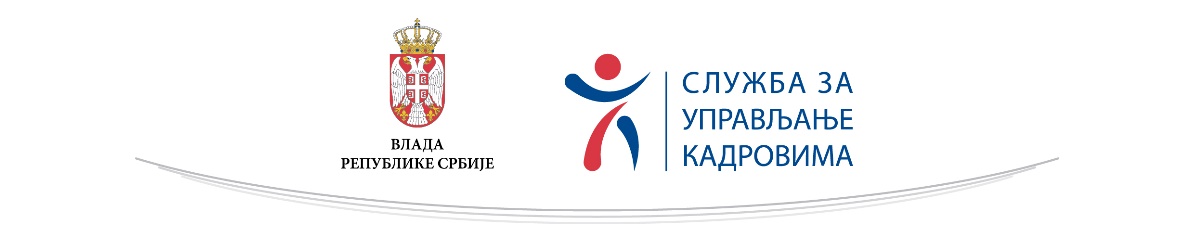 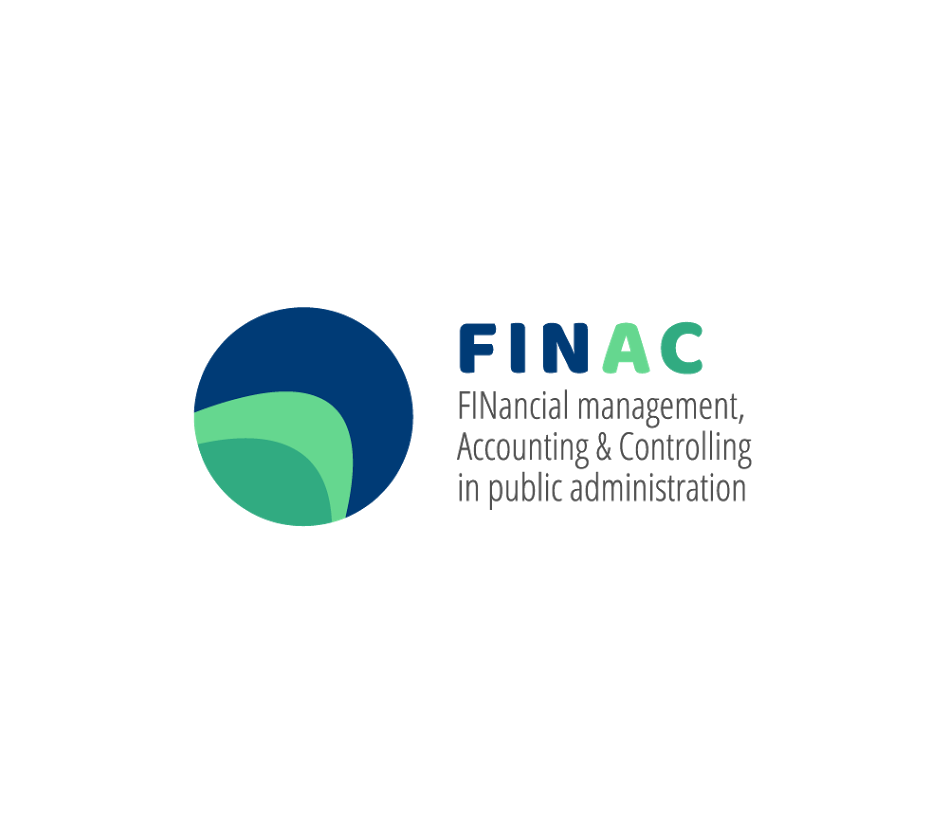 SatnicaTemaMetod obukePredavačiPrvi dan08:30-10:00Specifičnosti finansijskog upravljanja 
u javnom sektorupredavanjaprof. dr Vladimir Poznanić / 
dr Danica Leko10:00:10-30Kafe pauza10:30-12:00Ciljevi finansijske kontrole u javnom sektorupredavanjaprof. dr Vladimir Poznanić / 
doc. dr Danica Rajin12:00-13:00Pauza za ručak13:00-14:30Finansijsko izveštavanje u javnom sektorupredavanjadoc. dr Danica Rajin / 
prof. dr Vladimir Poznanić14:30-14:45Kafe pauza14:45-15:30Analiza kvaliteta finansijskih izveštaja 
u javnom sektoruvežbedoc. dr Danica Rajin / 
prof. dr Vladimir PoznanićDrugi dan8:30-10:00Uloga interne finansijske kontrole 
u javnom sektoru Ipredavanjaprof. dr Vladimir Poznanić /dr Danica Leko10:00- 10.30Kafe pauza10:30-12:00Uloga interne finansijske kontrole 
u javnom sektoru IIpredavanjadr Danica Leko /doc. dr Danica Rajin12:00-13:00Pauza za ručak13:00-14:30Analiza odabranih studija slučajavežbedoc. dr Danica Rajin / Ana Vjetrov14:30-14:45Kafe pauza14.45-15.30Diskusijavežbeprof. dr Vladimir Poznanić / 
doc. dr Danica Rajin